С 11 по 17 ноября 2021 года в нашей школе  прошла  Неделя профилактики:                   «Единство многообразия»,  посвященная Международному дню толерантности                            (16 ноября)                                                                                                                                          Цель:  воспитание в детях и подростках толерантного отношения к окружающим людям;                - расширение представлений о многонациональном обществе, в котором живут  наши ребята.                                                                                                                                                               В рамках Недели были организованы и проведены общешкольные акции - беседы: «Цветок толерантности»,  среди обучающихся 1-4 классов  и «Все мы разные, но мы едины!»,   среди обучающихся 5-9 классы.                                                                                                 В проведении профилактических акций  были задействованы социальный педагог, педагоги - организаторы,  классные руководители.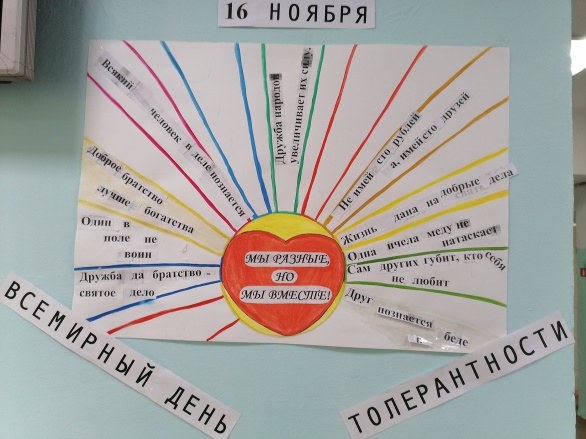 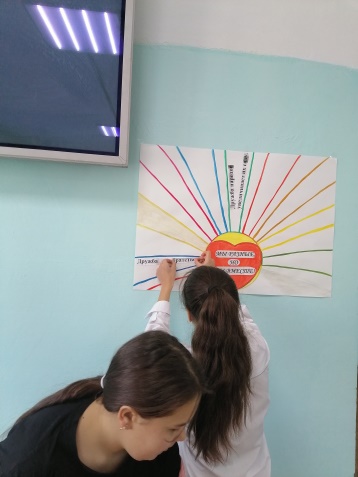 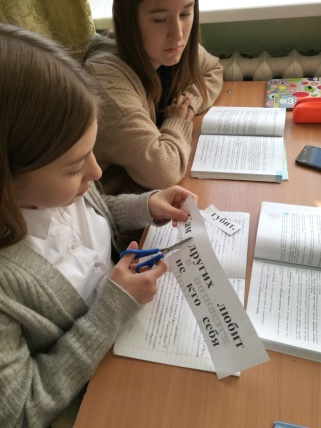 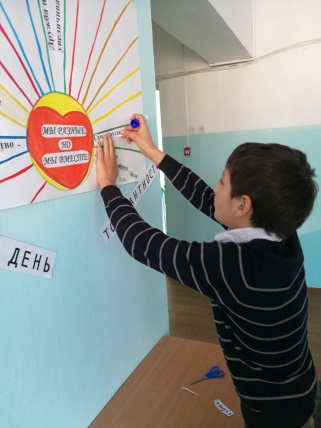 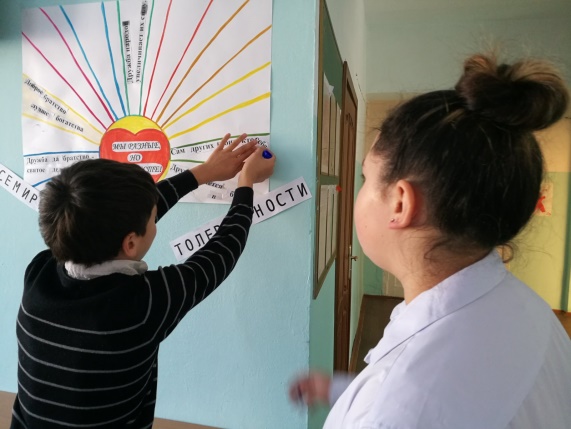 Проведенные акции были нацелены на то, чтобы  обучающиеся  школы могли  понять, что мы живем в одном  огромном  мире  и являемся  частью многонационального общества, где все представители имеют равные права.  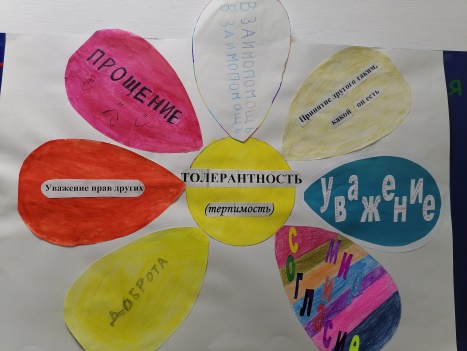 Для того чтобы  сохранить мир на планете, необходимо объединиться всем вместе, проявлять уважение к  друг другу, к разным культурам, обычаям, традициям.   Научиться прислушиваться к мнению окружающих и признавать свои ошибки.                                                                                                                                              Стараться сделать так, чтобы этот мир был полон  дружбы, тепла и взаимопонимания!Социальный педагог: Середкина Е.А.